АННОТАЦИЯ к рабочей программе дисциплиныОСНОВЫ СПЕЦИАЛЬНОЙ ПСИХОЛОГИИЦель дисциплины - Формирование  у  студентов  системы важнейших  теоретических  знаний,  необходимых  будущему  педагогу  для понимания сущности и путей решения проблем лиц с отклонениями в развитии.Место дисциплины в структуре образовательной программы. Основная дисциплина вариативной части базового модуля (Б1.В.05) – 6 семестр.Основные разделы содержания.Модуль I Специальная  психология  в образовательной практике.Модуль II Концепции и технологии психолого-педагогического сопровождения детей с ОВЗ.Планируемые результаты освоения.ОПК-2 способностью осуществлять обучение, воспитание и развитие с учетом социальных, возрастных, психофизических и индивидуальных особенностей, в том числе особых образовательных потребностей обучающихся.ОПК-4 готовностью к профессиональной деятельности в соответствии с нормативно-правовыми актами сферы образования.ПК-2 способностью использовать современные методы и технологии обучения и диагностики.ПК-6 готовностью к взаимодействию с участниками образовательного процесса.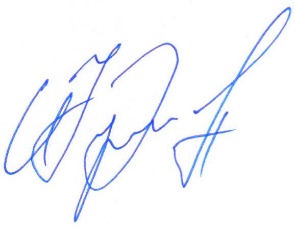 Составитель: к.п.н., доцент кафедрыкоррекционной педагогики                                                       И.Ю. ЖуковинНаправление подготовки44.03.01  Педагогическое образованиеПрограмма «Русский язык» (З)Общая трудоемкость изучения дисциплины2 з.е. / 72 час.